PageActivityAnswersp.2Think Ahead*Draw your own answer.p.3Sentence PatternsA. 1) Why2) are you riding3) the donkeyB. “Why are you riding the donkey?” pp.4~5Words to KnowA.1) tired2) heavy3) unkind4) terrible5) shoulderpp.4~5Words to KnowB. 1) walk2) ride3) meet4) killpp.6~7Meet the CharactersA.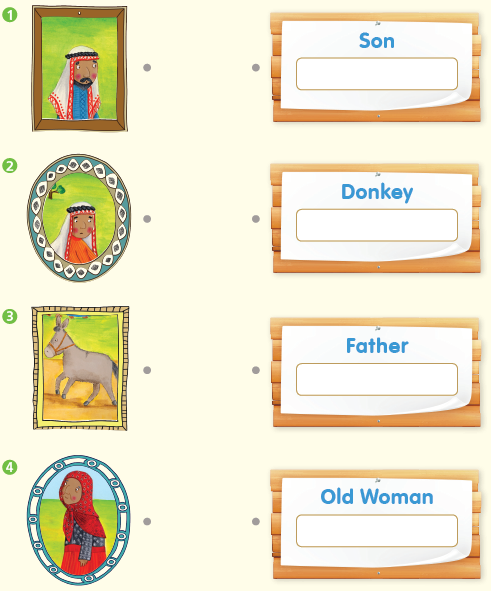 pp.6~7Meet the CharactersB.1) unkind2) happypp.8~11ComprehensionA.1) F2) T3) F4) Tpp.8~11ComprehensionB.1) The donkey2) They laugh.3) It runs away.4) You can’t make everybody happy. pp.8~11ComprehensionC.1) tired, terrible2) heavy, donkeypp.8~11ComprehensionD.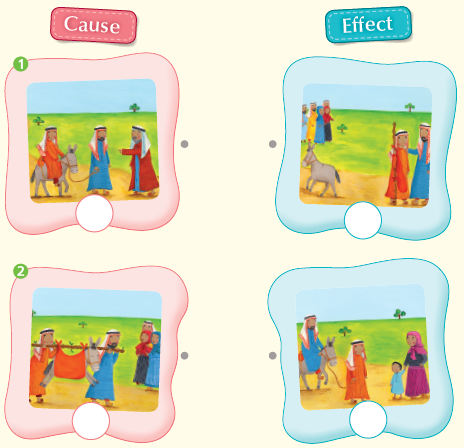 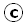 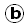 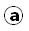 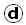 pp.12~13Review QuizA.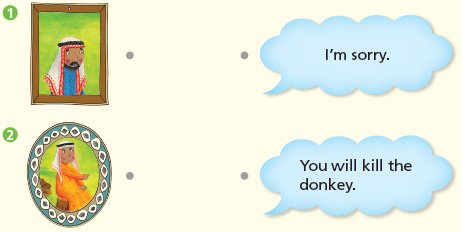 pp.12~13Review QuizB.1) tired2) terrible3) heavy4) unkind5) shoulderspp.12~13Review QuizC.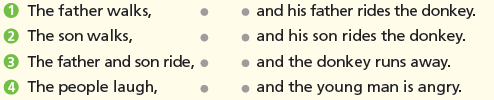 pp.12~13Review QuizD.1) a2) app.12~13Review QuizE. 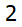 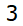 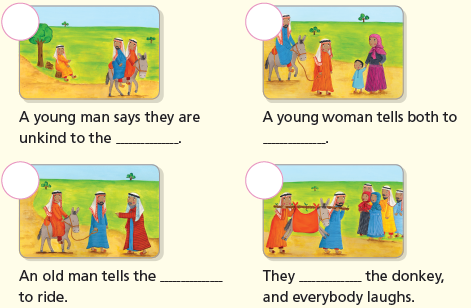 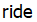 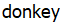 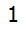 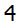 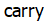 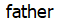 p.15Book Report<Summary>donkey, ride, unkind, carry, laughs<Lesson>follow